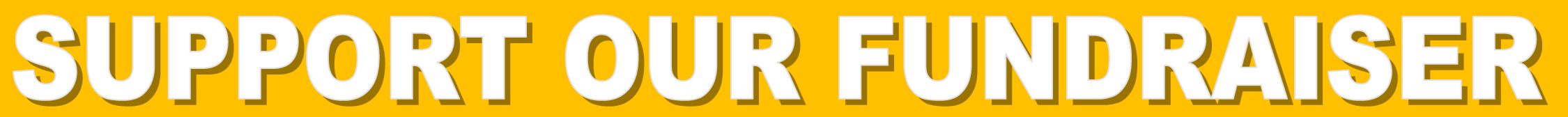 Name of Organization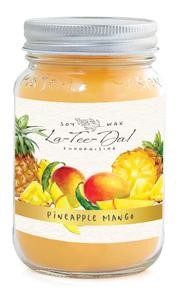 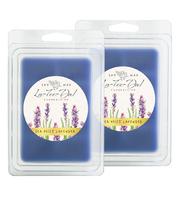 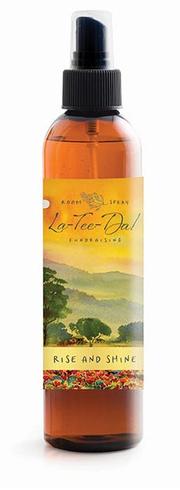 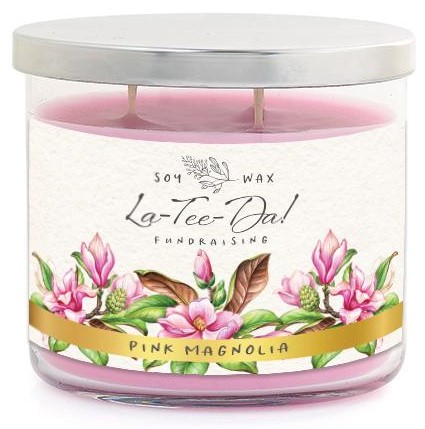 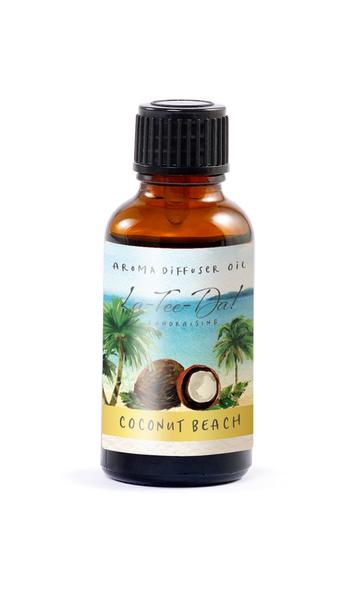 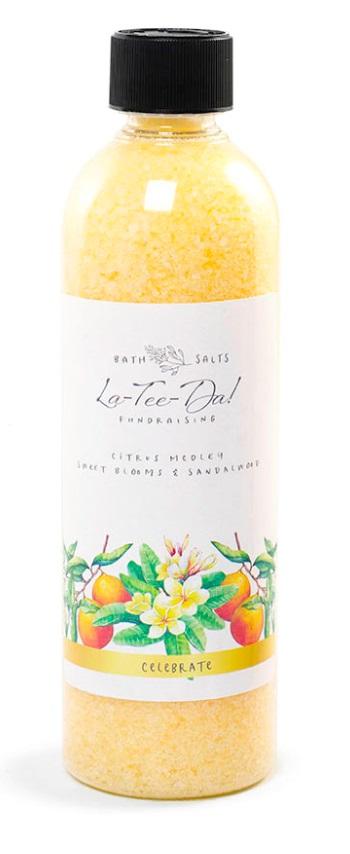 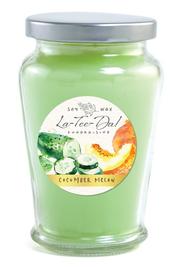 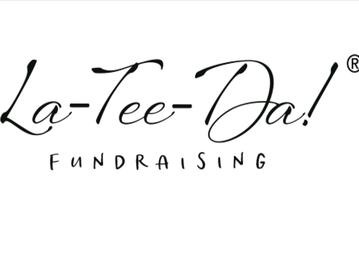 